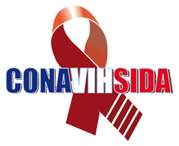 Índice de Información disponible
Portal de Transparencia CONAVIHSIDA
Oficina de Acceso a la Información – CONAVIHSIDABASE LEGAL DE LA INSTITUCIÓNOPCIÓN: MARCO LEGAL DEL SISTEMA DE TRANSPARENCIA / LEYESOPCIÓN: MARCO LEGAL DEL SISTEMA DE TRANSPARENCIA / DECRETOSOPCIÓN: MARCO LEGAL DEL SISTEMA DE TRANSPARENCIA / RESOLUCIONES Y REGLAMENTOSOPCIÓN: ESTRUCTURA ORGÁNICA DE LA INSTITUCIÓNOPCIÓN: NORMATIVASOPCIÓN: OFICINA DE LIBRE ACCESO A LA INFORMACIÓNOPCIÓN: PLAN ESTRATÉGICO DE LA INSTITUCIÓNOPCIÓN: PUBLICACIONES OFICIALESOPCIÓN: ESTADÍSTICAS INSTITUCIONALESOPCIÓN: SERVICIOS AL PÚBLICO OPCIÓN: ACCESO AL PORTAL DE 311 SOBRE QUEJAS, RECLAMACIONES, SUGERENCIAS Y DENUNCIASOPCIÓN: RECURSOS HUMANOS/NOMINASOPCIÓN: RECURSOS HUMANOS/ JUBILACIONES, PENSIONES Y RETIROSOPCIÓN: RECURSOS HUMANOS/VACANTESOPCIÓN: BENEFICIARIOS DE PROGRAMAS ASISTENCIALESOPCIÓN: PRESUPUESTO / PRESUPUESTOOPCIÓN: PRESUPUESTO / EJECUCIÓN DEL PRESUPUESTO
OPCIÓN: DECLARACIONES JURADAS DE PATRIMONIOOPCIÓN: COMPRAS Y CONTRATACIONES OPCIÓN: PROYECTOS Y PROGRAMASOPCIÓN: FINANZAS/ BALANCE GENERALOPCIÓN: FINANZAS/ INGRESOS  Y EGRESOSOPCIÓN: FINANZAS/ INFORMES DE AUDITORÍASOPCIÓN: FINANZAS/ ACTIVOS FIJOSOPCIÓN: FINANZAS/ INVENTARIO DE ALMACÉNOPCIÓN: MIEMBROS COMISION DE ETICAOPCIÓN: VALORES COMISIÓN DE ÉTICAOPCIÓN: RÉGIMEN ÉTICOInstituciónInstitución: Consejo Nacional para el VIH y el Sida (CONAVIHSIDA) 
Incumbente: Dr. Víctor Terrero Encarnación– Director Ejecutivo
Teléfono: (809) 732-7772 
Dirección Física: Avenida Ortega y Gasset #449 Plaza de la Salud, Edificio CEDERHSA, La Fe, Santo Domingo, D.N., República Dominicana. Dirección Web:  http://www.conavihsida.gob.do Correo Electrónico institucional: oai@conavihsida.gob.do  Enlace Portal TransparenciaFecha de ActualizaciónURL: http://www.conavihsida.gob.do/transparencia/Diciembre 2017Documento / InformaciónFormatoEnlaceFechaDisponibilidad (Si/No)Constitución PolíticaDe la República DominicanaProclamada el 26 de enero. Publicada en la Gaceta Oficial No. 10561, del 26 de enero de 2010 | 15 de Enero de 2010Digital -descargahttp://www.conavihsida.gob.do/transparencia/index.php/base-legalDiciembre  2017         SiLEY 135-11 Que establece el marco jurídico y derechos de las personas que viven con VIH o SIDADigital -descargahttp://www.conavihsida.gob.do/transparencia/index.php/base-legalDiciembre 2017SiDecreto No. 486-12Que Crea la Dirección de Ética e Integridad Gubernamental (DIGEIG)Digital -descargahttp://www.conavihsida.gob.do/transparencia/index.php/base-legalDiciembre2017SiDocumento / InformaciónFormatoEnlaceFechaDisponibilidad (Si/No)Ley 10-04 De la Cámara de Cuentas de la Rep. DominicanaPrograma de Transparencia de la Gestión Pública.Digital -descargahttp://www.conavihsida.gob.do/transparencia/index.php/marco-legal-de-transparencia/category/leyesDiciembre2017SiLey 10-07Que Constituye el Sistema Nacional de Control Interno y de la Contraloría General de la RepúblicaPrograma de Transparencia de la Gestión Pública.Digital -descargahttp://www.conavihsida.gob.do/transparencia/index.php/marco-legal-de-transparencia/category/leyesDiciembre 2017SiLey 105-13De régimen SalarialDigital -descargahttp://www.conavihsida.gob.do/transparencia/index.php/marco-legal-de-transparencia/category/leyesDiciembre  2017SiLey 120-01Código de Ética del Servidor PúblicoDigital -descargahttp://www.conavihsida.gob.do/transparencia/index.php/marco-legal-de-transparencia/category/leyesDiciembre 2017SiLey 126-01Que crea la Dirección General de Contabilidad GubernamentalDigital -descargahttp://www.conavihsida.gob.do/transparencia/index.php/marco-legal-de-transparencia/category/leyesDiciembre 2017SiLey 13-07Sobre el Tribunal Superior AdministrativoDigital -descargahttp://www.conavihsida.gob.do/transparencia/index.php/marco-legal-de-transparencia/category/leyesDiciembre 2017SiLey 155-13Ley de presupuesto general del Estado DominicanoDigital -descargahttp://www.conavihsida.gob.do/transparencia/index.php/marco-legal-de-transparencia/category/leyesDiciembre 2017SiLey 311-14Sobre Declaración Jurada de PatrimonioDigital -descargahttp://www.conavihsida.gob.do/transparencia/index.php/marco-legal-de-transparencia/category/leyesDiciembre 2017SiLey 340-06 y 449-06Sobre Compras y Contrataciones de Bienes, Servicios, Obras y Concesiones y reglamentación complementariaDigital -descargahttp://www.conavihsida.gob.do/transparencia/index.php/marco-legal-de-transparencia/category/leyesDiciembre 2017SiLey 423-06Orgánica de Presupuesto para el Sector PúblicoDigital -descargahttp://www.conavihsida.gob.do/transparencia/index.php/marco-legal-de-transparencia/category/leyesDiciembre 2017SiLey 498-06De Planificación e Inversión PúblicaDigital -descargahttp://www.conavihsida.gob.do/transparencia/index.php/marco-legal-de-transparencia/category/leyesDiciembre 2017SiLey 5-07Que crea el Sistema Integrado de Administración Financiera del EstadoDigital -descargahttp://www.conavihsida.gob.do/transparencia/index.php/marco-legal-de-transparencia/category/leyesDiciembre 2017SiLey 567-05De Tesorería NacionalDigital -descargahttp://www.conavihsida.gob.do/transparencia/index.php/marco-legal-de-transparencia/category/leyesDiciembre 2017SiLey 6-06De Crédito PúblicoDigital -descargahttp://www.conavihsida.gob.do/transparencia/index.php/marco-legal-de-transparencia/category/leyesDiciembre 2017SiLey 82-79Sobre Declaración Jurada de BienesDigital -descargahttp://www.conavihsida.gob.do/transparencia/index.php/marco-legal-de-transparencia/category/leyesDiciembre 2017SiLey General 200-04Sobre Libre Acceso a la Información PúblicaDigital -descargahttp://www.conavihsida.gob.do/transparencia/index.php/marco-legal-de-transparencia/category/leyesDiciembre 2017SiLey No. 41-08Sobre la Función PúblicaDigital -descargahttp://www.conavihsida.gob.do/transparencia/index.php/marco-legal-de-transparencia/category/leyesDiciembre 2017SiLey No. 481-08General de ArchivosDigital -descargahttp://www.conavihsida.gob.do/transparencia/index.php/marco-legal-de-transparencia/category/leyesDiciembre2017SiDocumento / InformaciónFormatoEnlaceFechaDisponibilidad (Si/No)Decreto 129-10Digital -descargahttp://www.conavihsida.gob.do/transparencia/index.php/marco-legal-de-transparencia/category/decretosDiciembre 2017SiDecreto 149-98Que crea las Comisiones de Ética PúblicaDigital -descargahttp://www.conavihsida.gob.do/transparencia/index.php/marco-legal-de-transparencia/category/decretosDiciembre  2017SiDecreto 15-17Digital -descargahttp://www.conavihsida.gob.do/transparencia/index.php/marco-legal-de-transparencia/category/decretosDiciembre 2017SiDecreto 1523-04Que establece el Procedimiento para la Contratación de Operaciones de Crédito Público Interno y Externo de la NaciónDigital -descargahttp://www.conavihsida.gob.do/transparencia/index.php/marco-legal-de-transparencia/category/decretosDiciembre 2017SiDecreto 287-06 Sobre Declaración Jurada de BienesDigital -descargahttp://www.conavihsida.gob.do/transparencia/index.php/marco-legal-de-transparencia/category/decretosDiciembre 2017SiDecreto 441-06Digital -descargahttp://www.conavihsida.gob.do/transparencia/index.php/marco-legal-de-transparencia/category/decretosDiciembre 2017SiDecreto 486-12Que crea la Dirección General de Ética e Integridad GubernamentalDigital -descargahttp://www.conavihsida.gob.do/transparencia/index.php/marco-legal-de-transparencia/category/decretosDiciembre 2017SiDecreto 491-07Que establece el reglamento de aplicación del Sistema Nacional de Control InternoDigital -descargahttp://www.conavihsida.gob.do/transparencia/index.php/marco-legal-de-transparencia/category/decretosDiciembre 2017SiDecreto 523-09Reglamento de relaciones laborales en la administración públicaDigital -descargahttp://www.conavihsida.gob.do/transparencia/index.php/marco-legal-de-transparencia/category/decretosDiciembre 2017SiDecreto 524-09Reglamento de reclutamiento y selección de personal en la administración públicaDigital -descargahttp://www.conavihsida.gob.do/transparencia/index.php/marco-legal-de-transparencia/category/decretosDiciembre2017SiDecreto 525-09Reglamento de evaluación del desempeño y promoción de los servidores y funcionarios públicosDigital -descargahttp://www.conavihsida.gob.do/transparencia/index.php/marco-legal-de-transparencia/category/decretosDiciembre 2017SiDecreto 527-09Reglamento estructura orgánica, cargos y política salarialDigital -descargahttp://www.conavihsida.gob.do/transparencia/index.php/marco-legal-de-transparencia/category/decretosDiciembre 2017SiDecreto 528-09Reglamento orgánico funcional del Ministerio de Administración PúblicaDigital -descargahttp://www.conavihsida.gob.do/transparencia/index.php/marco-legal-de-transparencia/category/decretosDiciembre 2017SiDecreto 543-12que sustituye el 490-07 reglamento de Compras y Contrataciones de Bienes, Servicios, y ObrasDigital -descargahttp://www.conavihsida.gob.do/transparencia/index.php/marco-legal-de-transparencia/category/decretosDiciembre 2017SiDecreto 694-09Que crea el Sistema 311 de Denuncias, Quejas, Reclamaciones y SugerenciasDigital -descargahttp://www.conavihsida.gob.do/transparencia/index.php/marco-legal-de-transparencia/category/decretosDiciembre 2017SiDecreto No.130-05Aprueba el Reglamento de la Ley General de Libre Acceso a la Información PúblicaDigital -descargahttp://www.conavihsida.gob.do/transparencia/index.php/marco-legal-de-transparencia/category/decretosDiciembre  2017SiDocumento / InformaciónFormatoEnlaceFechaDisponibilidad (Si/No)Resolución 1-13Sobre Contenido del Portal de TransparenciaDigital -descargahttp://www.conavihsida.gob.do/transparencia/index.php/marco-legal-de-transparencia/category/resolucionesDiciembre 2017SiResolución 2-2012Instituye a constituir la Oficina Libre AccesoDigital -descargahttp://www.conavihsida.gob.do/transparencia/index.php/marco-legal-de-transparencia/category/resolucionesDiciembre 2017SiReglamento 06-04Digital -descargahttp://www.conavihsida.gob.do/transparencia/index.php/marco-legal-de-transparencia/category/reglamentosDiciembre2017SiReglamento 09-04Contratación de Firmas de Auditorias Privadas IndependientesDigital -descargahttp://www.conavihsida.gob.do/transparencia/index.php/marco-legal-de-transparencia/category/reglamentosDiciembre 2017SiReglamento 481-08Ley de Aplicación de la Ley General de ArchivosDigital -descargahttp://www.conavihsida.gob.do/transparencia/index.php/marco-legal-de-transparencia/category/reglamentosDiciembre 2017SiReglamento 490-07De Compras y Contrataciones de Bienes, Servicios y ObrasDigital -descargahttp://www.conavihsida.gob.do/transparencia/index.php/marco-legal-de-transparencia/category/reglamentosDiciembre   2017SiDocumento / InformaciónFormatoEnlaceFechaDisponibilidad (Si/No)Organigrama de la InstituciónDigital -descargahttp://www.conavihsida.gob.do/transparencia/index.php/organigramaDiciembre 2017SiDocumento / InformaciónFormatoEnlaceFechaDisponibilidad (Si/No)Derechos de los ciudadanos al acceso a la información públicaDigital -descargahttp://www.conavihsida.gob.do/transparencia/index.php/derechos-de-los-ciudadanosDiciembre   2017SiDocumento / InformaciónFormatoEnlaceFechaDisponibilidad (Si/No)ESTRUCTURA ORGANIZACIONALDigital -descargahttp://www.conavihsida.gob.do/transparencia/index.php/oficina-de-libre-acceso-a-la-informacion/estructura-organizacional-de-la-oaiDiciembre 2017SiMANUAL DE ORGANIZACIÓN OAIDigital -descargahttp://www.conavihsida.gob.do/transparencia/index.php/oficina-de-libre-acceso-a-la-informacion/manual-de-organizacion-oaiDiciembre 2017SiMANUAL DE PROCEDIMIENTO OAIDigital -descargahttp://www.conavihsida.gob.do/transparencia/index.php/oficina-de-libre-acceso-a-la-informacion/manual-de-procedimiento-oaiDiciembre 2017SiEstadística y Gestión OAIDigital -descargahttp://www.conavihsida.gob.do/transparencia/index.php/oficina-de-libre-acceso-a-la-informacion/estadisticas-y-balances-de-gestion-oaiDiciembre 2017SiESTADÍSTICAS DE LA OAI SEGUNDO TRIMESTRE 2017Digital -descargahttp://www.conavihsida.gob.do/transparencia/index.php/oficina-de-libre-acceso-a-la-informacion/estadisticas-y-balances-de-gestion-oaiDiciembre 2017SiESTADÍSTICAS DE LA OAI TERCER TRIMESTRE 2017Digital -descargahttp://www.conavihsida.gob.do/transparencia/index.php/oficina-de-libre-acceso-a-la-informacion/estadisticas-y-balances-de-gestion-oaiDiciembre  2017SiEstadísticas OAI Julio 2017Digital -descargahttp://www.conavihsida.gob.do/transparencia/index.php/oficina-de-libre-acceso-a-la-informacion/estadisticas-y-balances-de-gestion-oaiDiciembre 2017SiResponsable de la OAIDigital -descargahttp://www.conavihsida.gob.do/transparencia/index.php/oficina-de-libre-acceso-a-la-informacion/responsable-de-la-oaiDiciembre 2017SiInformación clasificada: Sistematización casos Ene-Mar 2017Digital -descargahttp://www.conavihsida.gob.do/transparencia/index.php/oficina-de-libre-acceso-a-la-informacion/2017-06-12-14-48-48Diciembre 2017SiInformación clasificada: Sistematización casos Julio-Septiembre  2017Digital -descargahttp://www.conavihsida.gob.do/transparencia/index.php/oficina-de-libre-acceso-a-la-informacion/2017-06-12-14-48-48Diciembre 2017SiÍNDICE DE DOCUMENTOS PARA ENTREGADigital -descargahttp://www.conavihsida.gob.do/transparencia/index.php/oficina-de-libre-acceso-a-la-informacion/indice-de-documentos-para-entregaDiciembre 2017SiFormulario de Solicitud de Información PúblicaDigital -descargahttp://www.conavihsida.gob.do/transparencia/index.php/oficina-de-libre-acceso-a-la-informacion/formulario-de-solicitud-de-informacion-publicaDiciembre 2017SiDocumento / InformaciónFormatoEnlaceFechaDisponibilidad (Si/No)Memoria Institucional CONAVIHSIDA 2016Digital -descargahttp://www.conavihsida.gob.do/transparencia/index.php/plan-estrategicoDiciembre 2017SiPlan Estratégico Nacional (PEN) - ITS, VIH y SIDA - 2015 - 2018El Plan Estratégico Nacional para la Respuesta a las ITSS y al VIH-SIDA (PEN) recopila la visión, las estrategias y los resultados principales de la Respuesta Nacional para el periodo 2015-2018.Digital -descargahttp://www.conavihsida.gob.do/transparencia/index.php/plan-estrategicoDiciembre 2017SiProg. VIH adulto Ped 2017 Rev 28102016 Presupuesto ajustadoDigital -descargahttp://www.conavihsida.gob.do/transparencia/index.php/plan-estrategicoDiciembre 2017SiProg. VIH adulto y pediátrico 2018 REV CVDigital -descargahttp://www.conavihsida.gob.do/transparencia/index.php/plan-estrategicoDiciembre 2017SiDocumento / InformaciónFormatoEnlaceFechaDisponibilidad (Si/No)ENDESA 2013Digital -descargahttp://www.conavihsida.gob.do/transparencia/index.php/publicaciones/category/publicaciones-2Diciembre 2017SiENDESA Bateyes 2013Digital -descargahttp://www.conavihsida.gob.do/transparencia/index.php/publicaciones/category/publicaciones-2Diciembre 2017SiINTERVENCIONES DEL CONSEJO NACIONAL PARA EL VIH Y EL SIDA E y DDigital -descargahttp://www.conavihsida.gob.do/transparencia/index.php/publicaciones/category/publicaciones-2Diciembre  2017SiNOTA PRENSA AVANCES 2016Digital -descargahttp://www.conavihsida.gob.do/transparencia/index.php/publicaciones/category/publicaciones-2Diciembre 2017SiResumen Ejecutivo Informe Diálogo Nacional VIH y Derecho RPDigital -descargahttp://www.conavihsida.gob.do/transparencia/index.php/publicaciones/category/publicaciones-2Diciembre 2017SiRESUMEN EJECUTIVO SERVICIOS LEGALES GRATUITOS PVVIH Y POBLACIONES CLAVEDigital -descargahttp://www.conavihsida.gob.do/transparencia/index.php/publicaciones/category/publicaciones-2Diciembre 2017SiBrochure ConviviendoDigital -descargahttp://www.conavihsida.gob.do/transparencia/index.php/publicaciones/category/infografiasDiciembre 2017SiBrochure Hazte la Prueba – EndDigital -descargahttp://www.conavihsida.gob.do/transparencia/index.php/publicaciones/category/infografiasDiciembre 2017SiBrochure Hazte la Prueba – FrontDigital -descargahttp://www.conavihsida.gob.do/transparencia/index.php/publicaciones/category/infografiasDiciembre 2017SiBrochure Semana SantaDigital -descargahttp://www.conavihsida.gob.do/transparencia/index.php/publicaciones/category/infografiasDiciembre 2017SiBoletines digitales Digital -descargahttp://www.conavihsida.gob.do/transparencia/index.php/publicaciones/category/boletines-digitalesDiciembre 2017SiDocumento / InformaciónFormatoEnlaceFechaDisponibilidad (Si/No)Cuadro de mando Estadísticas 2do trimestre Abril - Junio 2017Digital -descargahttp://www.conavihsida.gob.do/transparencia/index.php/estadisticasDiciembre 2017SiSubvención apoyo a poblaciones clave de mayor riesgo al VIH 2016-2018Digital -descargahttp://www.conavihsida.gob.do/transparencia/index.php/estadisticasDiciembre 2017SiReporte de Atención IntegralDigital -descargahttp://www.conavihsida.gob.do/transparencia/index.php/estadisticasDiciembre 2017SiFormulario de Aplicaciones a Políticas SocialesDigital -descargahttp://www.conavihsida.gob.do/transparencia/index.php/estadisticasDiciembre 2017SiDocumento / InformaciónFormatoEnlaceFechaDisponibilidad (Si/No)Brochure Servicio Legales Gratuitos 1Digital -descargahttp://www.conavihsida.gob.do/transparencia/index.php/serviciosDiciembre 2017SiBrochure Servicio Legales Gratuitos 2Digital -descargahttp://www.conavihsida.gob.do/transparencia/index.php/serviciosDiciembre 2017SiFlyers Servicio Gratuito End 2Digital -descargahttp://www.conavihsida.gob.do/transparencia/index.php/serviciosDiciembre 2017SiFlyers Servicio Gratuito Front 1Digital -descargahttp://www.conavihsida.gob.do/transparencia/index.php/serviciosDiciembre2017SiDocumento / InformaciónFormatoEnlaceFechaDisponibilidad (Si/No) ACCESO AL 311URLhttp://www.311.gob.do/Diciembre 2017SiDocumento / InformaciónFormatoEnlaceFechaDisponibilidad (Si/No)Marzo 2017 – Nómina empleados contratados 10%Digital -descargahttp://www.conavihsida.gob.do/transparencia/index.php/2014-10-10-20-36-19/nominas/category/2017-2Diciembre 2017SiMarzo 2017 – Nómina empleados contratados en pruebaDigital -descargahttp://www.conavihsida.gob.do/transparencia/index.php/2014-10-10-20-36-19/nominas/category/2017-2Diciembre 2017SiMarzo 2017 – Nómina empleados fijosDigital -descargahttp://www.conavihsida.gob.do/transparencia/index.php/2014-10-10-20-36-19/nominas/category/2017-2Diciembre 2017SiMarzo 2017 – Nómina personal de vigilanciaDigital -descargahttp://www.conavihsida.gob.do/transparencia/index.php/2014-10-10-20-36-19/nominas/category/2017-2Diciembre 2017SiAbril 2017 – Nómina empleados contratados 10%Digital -descargahttp://www.conavihsida.gob.do/transparencia/index.php/2014-10-10-20-36-19/nominas/category/2017-2Diciembre 2017SiAbril 2017 – Nómina empleados contratados en pruebaDigital -descargahttp://www.conavihsida.gob.do/transparencia/index.php/2014-10-10-20-36-19/nominas/category/2017-2Diciembre 2017SiAbril 2017 – Nómina empleados fijosDigital -descargahttp://www.conavihsida.gob.do/transparencia/index.php/2014-10-10-20-36-19/nominas/category/2017-2Diciembre 2017SiAbril 2017 – Nómina personal vigilanciaDigital -descargahttp://www.conavihsida.gob.do/transparencia/index.php/2014-10-10-20-36-19/nominas/category/2017-2Diciembre  2017SiMayo 2017 – Nómina empleados contratados 10%Digital -descargahttp://www.conavihsida.gob.do/transparencia/index.php/2014-10-10-20-36-19/nominas/category/2017-2Diciembre 2017SiMayo 2017 – Nómina empleados contratados en pruebaDigital -descargahttp://www.conavihsida.gob.do/transparencia/index.php/2014-10-10-20-36-19/nominas/category/2017-2Diciembre 2017SiMayo 2017 – Nómina empleados fijosDigital -descargahttp://www.conavihsida.gob.do/transparencia/index.php/2014-10-10-20-36-19/nominas/category/2017-2Diciembre 2017SiMayo 2017 – Nómina empleados de vigilanciaDigital -descargahttp://www.conavihsida.gob.do/transparencia/index.php/2014-10-10-20-36-19/nominas/category/2017-2Diciembre 2017SiJunio 2017 – Nómina empleados contratados 10%Digital -descargahttp://www.conavihsida.gob.do/transparencia/index.php/2014-10-10-20-36-19/nominas/category/2017-2Diciembre 2017SiJunio 2017 – Nómina empleados contratados en pruebaDigital -descargahttp://www.conavihsida.gob.do/transparencia/index.php/2014-10-10-20-36-19/nominas/category/2017-2Diciembre 2017SiJunio 2017 – Nómina empleados fijosDigital -descargahttp://www.conavihsida.gob.do/transparencia/index.php/2014-10-10-20-36-19/nominas/category/2017-2Diciembre 2017SiJunio 2017 – Nómina empleados de vigilancia Digital -descargahttp://www.conavihsida.gob.do/transparencia/index.php/2014-10-10-20-36-19/nominas/category/2017-2Diciembre 2017SiJulio 2017 – Nómina empleados contratados 10%Digital -descargahttp://www.conavihsida.gob.do/transparencia/index.php/2014-10-10-20-36-19/nominas/category/2017-2Diciembre 2017SiJulio 2017 – Nómina empleados contratados en pruebaDigital -descargahttp://www.conavihsida.gob.do/transparencia/index.php/2014-10-10-20-36-19/nominas/category/2017-2Diciembre  2017SiJulio 2017 – Nómina empleados fijosDigital -descargahttp://www.conavihsida.gob.do/transparencia/index.php/2014-10-10-20-36-19/nominas/category/2017-2Diciembre 2017SiJulio 2017 – Nómina empleados de vigilanciaDigital -descargahttp://www.conavihsida.gob.do/transparencia/index.php/2014-10-10-20-36-19/nominas/category/2017-2Diciembre  2017SiSeptiembre 2017 – Nómina empleados contratados en pruebaDigital -descargahttp://www.conavihsida.gob.do/transparencia/index.php/2014-10-10-20-36-19/nominas/category/mes-septiembre Diciembre 2017SiSeptiembre  2017 – Nómina empleados fijosDigital -descargahttp://www.conavihsida.gob.do/transparencia/index.php/2014-10-10-20-36-19/nominas/category/mes-septiembre Diciembre 2017SiSeptiembre 2017 – Nómina empleados de vigilancia Digital -descargahttp://www.conavihsida.gob.do/transparencia/index.php/2014-10-10-20-36-19/nominas/category/mes-septiembre Diciembre2017SiDocumento / InformaciónFormatoEnlaceFechaDisponibilidad (Si/No)Jubilaciones, pensiones y retirosDigital -descargahttp://www.conavihsida.gob.do/transparencia/index.php/2014-10-10-20-36-19/jubilaciones-pensiones-y-retirosDiciembre 2017SiDocumento / InformaciónFormatoEnlaceFechaDisponibilidad (Si/No)VacantesDigital -descargahttp://www.conavihsida.gob.do/transparencia/index.php/2014-10-10-20-36-19/vacantesDiciembre  2017SiDocumento / InformaciónFormatoEnlace / DocumentosFechaDisponibilidad (Si/No)BeneficiariosDigital -descargahttp://www.conavihsida.gob.do/transparencia/index.php/beneficiariosDiciembre 2017SiDocumento / InformaciónFormatoEnlaceFechaDisponibilidad (Si/No)Presupuesto Institucional Contrapartida 2017Digital -descargahttp://www.conavihsida.gob.do/transparencia/index.php/presupuesto/category/presupuestoDiciembre 2017SiPresupuesto Institucional Subvención 2017Digital -descargahttp://www.conavihsida.gob.do/transparencia/index.php/presupuesto/category/presupuestoDiciembre 2017SiPresupuesto Institucional Contrapartida 2016Digital -descargahttp://www.conavihsida.gob.do/transparencia/index.php/presupuesto/category/presupuestoDiciembre 2017SiPresupuesto Institucional Subvención 2016Digital -descargahttp://www.conavihsida.gob.do/transparencia/index.php/presupuesto/category/presupuestoDiciembre 2017SiDocumento / InformaciónFormatoEnlaceFechaDisponibilidad (Si/No)Ejecución Presupuestaria 2014Digital -descargahttp://www.conavihsida.gob.do/transparencia/index.php/presupuesto/category/ejecucion-del-presupuestoDiciembre 2017SiEjecución Presupuestaria 2015Digital -descargahttp://www.conavihsida.gob.do/transparencia/index.php/presupuesto/category/ejecucion-del-presupuestoDiciembre 2017SiEjecución Presupuestaria Enero 2017Digital -descargahttp://www.conavihsida.gob.do/transparencia/index.php/presupuesto/category/ejecucion-del-presupuestoDiciembre 2017SiEjecución Presupuestaria Febrero 2017Digital -descargahttp://www.conavihsida.gob.do/transparencia/index.php/presupuesto/category/ejecucion-del-presupuestoDiciembre 2017SiEjecución Presupuestaria Marzo 2017Digital -descargahttp://www.conavihsida.gob.do/transparencia/index.php/presupuesto/category/ejecucion-del-presupuestoDiciembre 2017SiEjecución Presupuestaria Abril  2017Digital -descargahttp://www.conavihsida.gob.do/transparencia/index.php/presupuesto/category/ejecucion-del-presupuestoDiciembre 2017SiEjecución Presupuestaria Mayo 2017Digital -descargahttp://www.conavihsida.gob.do/transparencia/index.php/presupuesto/category/ejecucion-del-presupuestoDiciembre 2017SiEjecución Presupuestaria Junio 2017Digital -descargahttp://www.conavihsida.gob.do/transparencia/index.php/presupuesto/category/ejecucion-del-presupuestoDiciembre 2017SiEjecución Presupuestaria Julio 2017Digital -descargahttp://www.conavihsida.gob.do/transparencia/index.php/presupuesto/category/ejecucion-del-presupuestoDiciembre  2017SiEjecución Presupuestaria Septiembre 2017Digital -descargahttp://www.conavihsida.gob.do/transparencia/index.php/presupuesto/category/ejecucion-del-presupuestoDiciembre 2017SiEjecución Presupuestaria Gobierno Enero 2017Digital -descargahttp://www.conavihsida.gob.do/transparencia/index.php/presupuesto/category/ejecucion-del-presupuestoDiciembre 2017SiEjecución Presupuestaria Gobierno Febrero 2017Digital -descargahttp://www.conavihsida.gob.do/transparencia/index.php/presupuesto/category/ejecucion-del-presupuestoDiciembre 2017SiEjecución Presupuestaria Gobierno Marzo 2017Digital -descargahttp://www.conavihsida.gob.do/transparencia/index.php/presupuesto/category/ejecucion-del-presupuestoDiciembre 2017SiEjecución Presupuestaria Gobierno Abril  2017Digital -descargahttp://www.conavihsida.gob.do/transparencia/index.php/presupuesto/category/ejecucion-del-presupuestoDiciembre 2017SiEjecución Presupuestaria Gobierno Mayo 2017Digital -descargahttp://www.conavihsida.gob.do/transparencia/index.php/presupuesto/category/ejecucion-del-presupuestoDiciembre 2017SiEjecución Presupuestaria Gobierno Junio 2017Digital -descargahttp://www.conavihsida.gob.do/transparencia/index.php/presupuesto/category/ejecucion-del-presupuestoDiciembre 2017SiEjecución Presupuestaria Gobierno Julio 2017Digital -descargahttp://www.conavihsida.gob.do/transparencia/index.php/presupuesto/category/ejecucion-del-presupuestoDiciembre 2017SiEjecución Presupuestaria Gobierno Septiembre  2017Digital -descargahttp://www.conavihsida.gob.do/transparencia/index.php/presupuesto/category/ejecucion-del-presupuestoDiciembre 2017SiEjecución Presupuestaria Proyecto Enero 2017Digital -descargahttp://www.conavihsida.gob.do/transparencia/index.php/presupuesto/category/ejecucion-del-presupuestoDiciembre 2017SiEjecución Presupuestaria Proyecto Febrero 2017Digital -descargahttp://www.conavihsida.gob.do/transparencia/index.php/presupuesto/category/ejecucion-del-presupuestoDiciembre 2017SiEjecución Presupuestaria Proyecto Marzo 2017Digital -descargahttp://www.conavihsida.gob.do/transparencia/index.php/presupuesto/category/ejecucion-del-presupuestoDiciembre 2017SiEjecución Presupuestaria Proyecto Abril  2017Digital -descargahttp://www.conavihsida.gob.do/transparencia/index.php/presupuesto/category/ejecucion-del-presupuestoDiciembre 2017SiEjecución Presupuestaria Proyecto Mayo 2017Digital -descargahttp://www.conavihsida.gob.do/transparencia/index.php/presupuesto/category/ejecucion-del-presupuestoDiciembre  2017SiEjecución Presupuestaria  Proyecto Junio 2017Digital -descargahttp://www.conavihsida.gob.do/transparencia/index.php/presupuesto/category/ejecucion-del-presupuestoDiciembre  2017SiEjecución Presupuestaria Proyecto Julio 2017Digital -descargahttp://www.conavihsida.gob.do/transparencia/index.php/presupuesto/category/ejecucion-del-presupuestoDiciembre 2017SiEjecución Presupuestaria Proyecto Septiembre 2017Digital -descargahttp://www.conavihsida.gob.do/transparencia/index.php/presupuesto/category/ejecucion-del-presupuestoDiciembre  2017SiDocumento / InformaciónFormatoEnlaceFechaDisponibilidad (Si/No)Declaración Jurada del Director EjecutivoDigital -descargahttp://www.conavihsida.gob.do/transparencia/index.php/declaraciones-juradasDiciembre  2017SiDeclaración Jurada Coord. Administrativa y FinancieraDigital -descargahttp://www.conavihsida.gob.do/transparencia/index.php/declaraciones-juradasDiciembre  2017SiDeclaración Jurada Oficial de Adquisiciones y LicitacionesDigital -descargahttp://www.conavihsida.gob.do/transparencia/index.php/declaraciones-juradasDiciembre 2017SiDocumento / InformaciónFormatoEnlace / DocumentosFechaDisponibilidad (Si/No)Lista de proveedores del EstadoURLhttp://comprasdominicana.gov.do/Diciembre  2017Si¿Cómo registrarse como proveedor del Estado?Digital -descargahttp://www.conavihsida.gob.do/transparencia/index.php/compras-y-contrataciones/como-registrarse-como-proveedor-del-estadoDiciembre 2017SiListado de compras aprobadas/ Compras y contrataciones realizadas y aprobadas 2017 / INFORME DE COMPRAS ENERO 2017Digital -descargahttp://www.conavihsida.gob.do/transparencia/index.php/compras-y-contrataciones/lista-de-compras-y-contrataciones-realizadas-y-aprobadasDiciembre 2017SiListado de compras aprobadas/ Compras y contrataciones realizadas y aprobadas 2017 / INFORME DE COMPRAS FEBRERO 2017Digital -descargahttp://www.conavihsida.gob.do/transparencia/index.php/compras-y-contrataciones/lista-de-compras-y-contrataciones-realizadas-y-aprobadasDiciembre  2017SiListado de compras aprobadas/ Compras y contrataciones realizadas y aprobadas 2017 / INFORME DE COMPRAS MARZO 2017Digital -descargahttp://www.conavihsida.gob.do/transparencia/index.php/compras-y-contrataciones/lista-de-compras-y-contrataciones-realizadas-y-aprobadasDiciembre  2017SiListado de compras aprobadas/ Compras y contrataciones realizadas y aprobadas 2017 / INFORME DE COMPRAS ABRIL 2017Digital -descargahttp://www.conavihsida.gob.do/transparencia/index.php/compras-y-contrataciones/lista-de-compras-y-contrataciones-realizadas-y-aprobadasDiciembre  2017SiListado de compras aprobadas/ Compras y contrataciones realizadas y aprobadas 2017 / INFORME DE COMPRAS MAYO 2017Digital -descargahttp://www.conavihsida.gob.do/transparencia/index.php/compras-y-contrataciones/lista-de-compras-y-contrataciones-realizadas-y-aprobadasDiciembre  2017SiListado de compras aprobadas/ Compras y contrataciones realizadas y aprobadas 2017 / INFORME DE COMPRAS JUNIO 2017Digital -descargahttp://www.conavihsida.gob.do/transparencia/index.php/compras-y-contrataciones/lista-de-compras-y-contrataciones-realizadas-y-aprobadasDiciembre  2017SiListado de compras aprobadas/ Compras y contrataciones realizadas y aprobadas 2016 / PROCESOS ADQUISICIONES ENERO - DICIEMBRE 2016Digital -descargahttp://www.conavihsida.gob.do/transparencia/index.php/compras-y-contrataciones/lista-de-compras-y-contrataciones-realizadas-y-aprobadasDiciembre  2017SiListado de compras aprobadas/ Compras y contrataciones realizadas y aprobadas 2015 / Lista de Compra Extensión 2015Digital -descargahttp://www.conavihsida.gob.do/transparencia/index.php/compras-y-contrataciones/lista-de-compras-y-contrataciones-realizadas-y-aprobadasDiciembre  2017SiListado de compras aprobadas/ Compras y contrataciones realizadas y aprobadas 2015 / Lista de Compra Gobierno 2015Digital -descargahttp://www.conavihsida.gob.do/transparencia/index.php/compras-y-contrataciones/lista-de-compras-y-contrataciones-realizadas-y-aprobadasDiciembre  2017SiPlan anual de compras Digital -descargahttp://www.conavihsida.gob.do/transparencia/index.php/compras-y-contrataciones/plan-anual-de-comprasDiciembre  2017SiLicitaciones públicasDigital -descargahttp://www.conavihsida.gob.do/transparencia/index.php/compras-y-contrataciones/licitaciones-publicasDiciembre  2017siLicitaciones restringidasDigital -descargahttp://www.conavihsida.gob.do/transparencia/index.php/compras-y-contrataciones/licitaciones-restringidasDiciembre 2017SiSorteos de obrasDigital -descargahttp://www.conavihsida.gob.do/transparencia/index.php/compras-y-contrataciones/sorteos-de-obrasDiciembre 2017SiComparaciones de preciosDigital -descargahttp://www.conavihsida.gob.do/transparencia/index.php/compras-y-contrataciones/comparaciones-de-preciosDiciembre  2017SiCompras menoresDigital -descargahttp://www.conavihsida.gob.do/transparencia/index.php/compras-y-contrataciones/compras-menoresDiciembre 2017SiCasos de emergencia y urgencias Digital -descargahttp://www.conavihsida.gob.do/transparencia/index.php/compras-y-contrataciones/casos-de-emergencia-y-urgenciasDiciembre  2017SiEstado de cuenta de suplidoresDigital -descargahttp://www.conavihsida.gob.do/transparencia/index.php/compras-y-contrataciones/estado-de-cuentas-de-suplidoresDiciembre 2017SiDocumento / InformaciónFormatoEnlace / DocumentosFechaDisponibilidad (Si/No)Calendarios de Ejecución e informes de presupuesto sobre programas y proyectos (Actividades 20 y 21)Digital -descargahttp://www.conavihsida.gob.do/transparencia/index.php/proyectos-y-programasDiciembre 2017SiDescripción de los Programas y Proyectos (Narrativa de la Nota Conceptual Actividad 18)Inversiones de mayor repercusión contra el VIH, la tuberculosis o la malaria.Digital -descargahttp://www.conavihsida.gob.do/transparencia/index.php/proyectos-y-programasDiciembre 2017SiInforme de seguimiento a los programas y proyectos (Ultima carta retroalimentación Actividad 19)Digital -descargahttp://www.conavihsida.gob.do/transparencia/index.php/proyectos-y-programasDiciembre2017SiDocumento / InformaciónFormatoEnlace / DocumentosFechaDisponibilidad (Si/No)Balance General Proyecto Enero 2017Digital -descargahttp://www.conavihsida.gob.do/transparencia/index.php/finanzas/balance-general/category/2017-3Diciembre 2017SiBalance General Proyecto Febrero 2017Digital -descargahttp://www.conavihsida.gob.do/transparencia/index.php/finanzas/balance-general/category/2017-3Diciembre 2017SiBalance General Proyecto Marzo 2017Digital -descargahttp://www.conavihsida.gob.do/transparencia/index.php/finanzas/balance-general/category/2017-3Diciembre 2017SiBalance General Proyecto Abril 2017Digital -descargahttp://www.conavihsida.gob.do/transparencia/index.php/finanzas/balance-general/category/2017-3Diciembre 2017SiBalance General Proyecto Mayo 2017Digital -descargahttp://www.conavihsida.gob.do/transparencia/index.php/finanzas/balance-general/category/2017-3Diciembre 2017SiBalance General Proyecto Junio  2017Digital -descargahttp://www.conavihsida.gob.do/transparencia/index.php/finanzas/balance-general/category/2017-3Diciembre 2017SiBalance General Proyecto Julio 2017Digital -descargahttp://www.conavihsida.gob.do/transparencia/index.php/finanzas/balance-general/category/2017-3Diciembre 2017SiBalance General Proyecto Septiembre 2017Digital -descargahttp://www.conavihsida.gob.do/transparencia/index.php/finanzas/balance-general/category/2017-3Diciembre 2017SiBalance General Gobierno Enero 2017Digital -descargahttp://www.conavihsida.gob.do/transparencia/index.php/finanzas/balance-general/category/2017-3Diciembre 2017SiBalance General Gobierno Febrero 2017Digital -descargahttp://www.conavihsida.gob.do/transparencia/index.php/finanzas/balance-general/category/2017-3Diciembre 2017SiBalance General Gobierno Marzo 2017Digital -descargahttp://www.conavihsida.gob.do/transparencia/index.php/finanzas/balance-general/category/2017-3Diciembre 2017SiBalance General Gobierno Abril 2017Digital -descargahttp://www.conavihsida.gob.do/transparencia/index.php/finanzas/balance-general/category/2017-3Diciembre 2017SiBalance General Gobierno Mayo 2017Digital -descargahttp://www.conavihsida.gob.do/transparencia/index.php/finanzas/balance-general/category/2017-3Diciembre 2017SiBalance General Gobierno Junio  2017Digital -descargahttp://www.conavihsida.gob.do/transparencia/index.php/finanzas/balance-general/category/2017-3Diciembre 2017SiBalance General Gobierno Julio 2017Digital -descargahttp://www.conavihsida.gob.do/transparencia/index.php/finanzas/balance-general/category/2017-3Diciembre 2017SiBalance General Contrapartida Enero 2017Digital -descargahttp://www.conavihsida.gob.do/transparencia/index.php/finanzas/balance-general/category/2017-3Diciembre  2017SiBalance General Contrapartida Febrero 2017Digital -descargahttp://www.conavihsida.gob.do/transparencia/index.php/finanzas/balance-general/category/2017-3Diciembre 2017SiBalance General Contrapartida Marzo 2017Digital -descargahttp://www.conavihsida.gob.do/transparencia/index.php/finanzas/balance-general/category/2017-3Diciembre  2017SiBalance General Contrapartida Abril 2017Digital -descargahttp://www.conavihsida.gob.do/transparencia/index.php/finanzas/balance-general/category/2017-3Diciembre 2017SiBalance General Contrapartida Mayo 2017Digital -descargahttp://www.conavihsida.gob.do/transparencia/index.php/finanzas/balance-general/category/2017-3Diciembre 2017SiBalance General Contrapartida Junio  2017Digital -descargahttp://www.conavihsida.gob.do/transparencia/index.php/finanzas/balance-general/category/2017-3Diciembre 2017SiBalance General Contrapartida Julio 2017Digital -descargahttp://www.conavihsida.gob.do/transparencia/index.php/finanzas/balance-general/category/2017-3Diciembre2017SiBalance General FGD Diciembre 2016Digital -descargahttp://www.conavihsida.gob.do/transparencia/index.php/finanzas/balance-general/category/2016-2Diciembre 2017SiBalance General Proyecto FM Mayo 2015PROYECTO RESPUESTA NACIONAL FRENTE AL VIH/SIDA CONVENIO DE DONACIÓN No.  DMR-202-G01-H-00Digital -descargahttp://www.conavihsida.gob.do/transparencia/index.php/finanzas/balance-general/category/2015-4Diciembre 2017SiBalance General Subvención Diciembre 2014Digital -descargahttp://www.conavihsida.gob.do/transparencia/index.php/finanzas/balance-general/category/2014Diciembre 2017SiDocumento / InformaciónFormatoEnlace / DocumentosFechaDisponibilidad (Si/No)Libro de Banco Proyecto Enero 2017Digital -descargahttp://www.conavihsida.gob.do/transparencia/index.php/finanzas/ingresos-y-egresosDiciembre 2017SiLibro de Banco Proyecto Febrero 2017Digital -descargahttp://www.conavihsida.gob.do/transparencia/index.php/finanzas/ingresos-y-egresosDiciembre 2017SiLibro de Banco Proyecto Marzo 2017Digital -descargahttp://www.conavihsida.gob.do/transparencia/index.php/finanzas/ingresos-y-egresosDiciembre 2017SiLibro de Banco Proyecto Abril 2017Digital -descargahttp://www.conavihsida.gob.do/transparencia/index.php/finanzas/ingresos-y-egresosDiciembre 2017SiLibro de Banco Proyecto  Mayo 2017Digital -descargahttp://www.conavihsida.gob.do/transparencia/index.php/finanzas/ingresos-y-egresosDiciembre 2017SiLibro de Banco Proyecto Junio  2017Digital -descargahttp://www.conavihsida.gob.do/transparencia/index.php/finanzas/ingresos-y-egresosDiciembre 2017SiLibro de Banco Proyecto Julio 2017Digital -descargahttp://www.conavihsida.gob.do/transparencia/index.php/finanzas/ingresos-y-egresosDiciembre 2017SiLibro de Banco Contrapartida Enero 2017Digital -descargahttp://www.conavihsida.gob.do/transparencia/index.php/finanzas/ingresos-y-egresosDiciembre 2017SiLibro de Banco Contrapartida Febrero 2017Digital -descargahttp://www.conavihsida.gob.do/transparencia/index.php/finanzas/ingresos-y-egresosDiciembre 2017SiLibro de Banco Contrapartida Marzo 2017Digital -descargahttp://www.conavihsida.gob.do/transparencia/index.php/finanzas/ingresos-y-egresosDiciembre 2017SiLibro de Banco Contrapartida Abril 2017Digital -descargahttp://www.conavihsida.gob.do/transparencia/index.php/finanzas/ingresos-y-egresosDiciembre 2017SiLibro de Banco Contrapartida Mayo 2017Digital -descargahttp://www.conavihsida.gob.do/transparencia/index.php/finanzas/ingresos-y-egresosDiciembre 2017SiLibro de Banco Contrapartida Junio  2017Digital -descargahttp://www.conavihsida.gob.do/transparencia/index.php/finanzas/ingresos-y-egresosDiciembre 2017SiLibro de Banco Contrapartida Julio 2017Digital -descargahttp://www.conavihsida.gob.do/transparencia/index.php/finanzas/ingresos-y-egresosDiciembre 2017SiDocumento / InformaciónFormatoEnlace / DocumentosFechaDisponibilidad (Si/No)Informe Contrapartida 2014Digital -descargahttp://www.conavihsida.gob.do/transparencia/index.php/finanzas/informes-de-auditoriasDiciembre 2017SiInforme Subvención del Gobierno Dominicano 2014Digital -descargahttp://www.conavihsida.gob.do/transparencia/index.php/finanzas/informes-de-auditoriasDiciembre2017SiCarta a la Gerencia Beneficiario Principal 2015Digital -descargahttp://www.conavihsida.gob.do/transparencia/index.php/finanzas/informes-de-auditoriasDiciembre 2017SiEstado Financiero Auditado CONAVIHSIDA 2015 Beneficiario Principal y Sub-beneficiariosDigital -descargahttp://www.conavihsida.gob.do/transparencia/index.php/finanzas/informes-de-auditoriasDiciembre 2017SiCarta a la Gerencia FM BP DOM CONAVIHSIDA 904Digital -descargahttp://www.conavihsida.gob.do/transparencia/index.php/finanzas/informes-de-auditoriasDiciembre 2017SiEstados Financieros FM BP DOM CONAVIH 904 CompiladoDigital -descargahttp://www.conavihsida.gob.do/transparencia/index.php/finanzas/informes-de-auditoriasDiciembre 2017SiFM CONAVIHSIDA SR Informe ASA 2016Digital -descargahttp://www.conavihsida.gob.do/transparencia/index.php/finanzas/informes-de-auditoriasDiciembre 2017SiFM CONAVIHSIDA SR Informe ASODEMUSA 2016Digital -descargahttp://www.conavihsida.gob.do/transparencia/index.php/finanzas/informes-de-auditoriasDiciembre 2017SiFM CONAVIHSIDA SR Informe CAI 2016Digital -descargahttp://www.conavihsida.gob.do/transparencia/index.php/finanzas/informes-de-auditoriasDiciembre 2017SiFM CONAVIHSIDA SR Informe CEPROSH 2016Digital -descargahttp://www.conavihsida.gob.do/transparencia/index.php/finanzas/informes-de-auditoriasDiciembre 2017SiFM CONAVIHSIDA SR Informe COIN 2016Digital -descargahttp://www.conavihsida.gob.do/transparencia/index.php/finanzas/informes-de-auditoriasDiciembre 2017SiFM CONAVIHSIDA SR Informe DIGECITSS 2016Digital -descargahttp://www.conavihsida.gob.do/transparencia/index.php/finanzas/informes-de-auditoriasDiciembre 2017SiFM CONAVIHSIDA SR Informe GCPS 2016Digital -descargahttp://www.conavihsida.gob.do/transparencia/index.php/finanzas/informes-de-auditoriasDiciembre 2017SiFM CONAVIHSIDA SR Informe LAB NACIONAL 2016Digital -descargahttp://www.conavihsida.gob.do/transparencia/index.php/finanzas/informes-de-auditoriasDiciembre 2017SiFM CONAVIHSIDA SR Informe MOSTCHA 2016Digital -descargahttp://www.conavihsida.gob.do/transparencia/index.php/finanzas/informes-de-auditoriasDiciembre 2017SiFM CONAVIHSIDA SR Informe PROFAMILA 2016Digital -descargahttp://www.conavihsida.gob.do/transparencia/index.php/finanzas/informes-de-auditoriasDiciembre 2017SiFM CONAVIHSIDA SR Informe REDOVIH 2016Digital -descargahttp://www.conavihsida.gob.do/transparencia/index.php/finanzas/informes-de-auditoriasDiciembre 2017SiFM CONAVIHSIDA SR Informe SNS 2016Digital -descargahttp://www.conavihsida.gob.do/transparencia/index.php/finanzas/informes-de-auditoriasDiciembre 2017SiFM CONAVIHSIDA SR Informe Sur Futuro 2016Digital -descargahttp://www.conavihsida.gob.do/transparencia/index.php/finanzas/informes-de-auditoriasDiciembre 2017SiDocumento / InformaciónFormatoEnlace / DocumentosFechaDisponibilidad (Si/No)ACTIVOS FIJOS FONDO MUNDIAL 2009 2015Digital -descargahttp://www.conavihsida.gob.do/transparencia/index.php/finanzas/activos-fijosDiciembre 2017SiActivos Fijos Subvención FD Diciembre 2016Digital -descargahttp://www.conavihsida.gob.do/transparencia/index.php/finanzas/activos-fijosDiciembre 2017SiInventario de Activos Fijos al 30-06-2017Digital -descargahttp://www.conavihsida.gob.do/transparencia/index.php/finanzas/activos-fijosDiciembre 2017SiActivo Fijo Enero 2017Digital -descargahttp://www.conavihsida.gob.do/transparencia/index.php/finanzas/activos-fijosDiciembre 2017SiActivo Fijo Febrero 2017Digital -descargahttp://www.conavihsida.gob.do/transparencia/index.php/finanzas/activos-fijosDiciembre 2017SiActivo Fijo Marzo 2017Digital -descargahttp://www.conavihsida.gob.do/transparencia/index.php/finanzas/activos-fijosDiciembre 2017SiActivo Fijo Abril 2017Digital -descargahttp://www.conavihsida.gob.do/transparencia/index.php/finanzas/activos-fijosDiciembre 2017SiActivo Fijo Mayo 2017Digital -descargahttp://www.conavihsida.gob.do/transparencia/index.php/finanzas/activos-fijosDiciembre 2017SiActivo Fijo Junio 2017Digital -descargahttp://www.conavihsida.gob.do/transparencia/index.php/finanzas/activos-fijosDiciembre 2017SiActivo Fijo Julio 2017Digital -descargahttp://www.conavihsida.gob.do/transparencia/index.php/finanzas/activos-fijosDiciembre 2017SiDocumento / InformaciónFormatoEnlace / DocumentosFechaDisponibilidad (Si/No)Inventario de Material Gastable Marzo 2016Digital -descargahttp://www.conavihsida.gob.do/transparencia/index.php/finanzas/inventario-de-almacenDiciembre 2017SiInventario de Material Gastable Diciembre 2016Digital -descargahttp://www.conavihsida.gob.do/transparencia/index.php/finanzas/inventario-de-almacenDiciembre 2017SiInventario de Materiales de Almacén 31 de Julio 2017Digital -descargahttp://www.conavihsida.gob.do/transparencia/index.php/finanzas/inventario-de-almacenDiciembre 2017SiInventario de Material Gastable Junio 2017Digital -descargahttp://www.conavihsida.gob.do/transparencia/index.php/finanzas/inventario-de-almacenDiciembre2017SiInventario de Medicamentos e Insumos al 31-12-2016Digital -descargahttp://www.conavihsida.gob.do/transparencia/index.php/finanzas/inventario-de-almacenDiciembre 2017SiInventario de Medicamentos e Insumos al 31-03-2017Digital -descargahttp://www.conavihsida.gob.do/transparencia/index.php/finanzas/inventario-de-almacenDiciembre 2017SiInventario de Medicamentos e Insumos al 30-06-2017Digital -descargahttp://www.conavihsida.gob.do/transparencia/index.php/finanzas/inventario-de-almacenDiciembre 2017SiDocumento / InformaciónFormatoEnlace / DocumentosFechaDisponibilidad (Si/No)Miembros del comité de ética del CONAVIHSIDA Digital -descargahttp://www.conavihsida.gob.do/transparencia/index.php/comision-de-etica/integrantes-de-la-comision-de-etica-del-conavihsidaDiciembre 2017SiDocumento / InformaciónFormatoEnlace / DocumentosFechaDisponibilidad (Si/No)Valor del Julio 2017 DiscreciónDigital -descargahttp://www.conavihsida.gob.do/transparencia/index.php/comision-de-etica/valores-comision-de-etica/category/2017-7Diciembre 2017SiValor del Junio 2017 ToleranciaDigital -descargahttp://www.conavihsida.gob.do/transparencia/index.php/comision-de-etica/valores-comision-de-etica/category/2017-7Diciembre 2017SiValor Mayo 2017 – AmorDigital -descargahttp://www.conavihsida.gob.do/transparencia/index.php/comision-de-etica/valores-comision-de-etica/category/2017-7Diciembre 2017SiValor Abril 2017 – SensibilidadDigital -descargahttp://www.conavihsida.gob.do/transparencia/index.php/comision-de-etica/valores-comision-de-etica/category/2017-7Diciembre 2017SiValor mes de Marzo – JusticiaDigital -descargahttp://www.conavihsida.gob.do/transparencia/index.php/comision-de-etica/valores-comision-de-etica/category/2017-7Diciembre 2017SiValor del mes de Febrero – RespetoDigital -descargahttp://www.conavihsida.gob.do/transparencia/index.php/comision-de-etica/valores-comision-de-etica/category/2017-7Diciembre 2017SiValor del mes de Enero - La HumildadDigital -descargahttp://www.conavihsida.gob.do/transparencia/index.php/comision-de-etica/valores-comision-de-etica/category/2017-7Diciembre 2017SiValor Mayo 2017 – AmorDigital -descargahttp://www.conavihsida.gob.do/transparencia/index.php/comision-de-etica/valores-comision-de-etica/category/2017-7Diciembre 2017SiValor del mes de Diciembre - 2016 IntegridadDigital -descargahttp://www.conavihsida.gob.do/transparencia/index.php/comision-de-etica/valores-comision-de-etica/category/20Diciembre 2017SiValor mes Noviembre - 2016 SolidaridadDigital -descargahttp://www.conavihsida.gob.do/transparencia/index.php/comision-de-etica/valores-comision-de-etica/category/20Diciembre 2017SiDocumento / InformaciónFormatoEnlace / DocumentosFechaDisponibilidad (Si/No)Hoja de Quejas y SugerenciasDigital -descargahttp://www.conavihsida.gob.do/transparencia/index.php/comision-de-etica/regimen-eticoDiciembre 2017SiManual de Comisión básica de comisiones de éticaDigital -descargahttp://www.conavihsida.gob.do/transparencia/index.php/comision-de-etica/regimen-eticoDiciembre 2017SiCÓDIGO PAUTAS ÉTICAS DR. TERRERODigital -descargahttp://www.conavihsida.gob.do/transparencia/index.php/comision-de-etica/regimen-eticoDiciembre 2017SiCÓDIGO DE PAUTAS ÉTICAS 21-11-12Digital -descargahttp://www.conavihsida.gob.do/transparencia/index.php/comision-de-etica/regimen-eticoDiciembre 2017SiQue es el código de pautas éticasDigital -descargahttp://www.conavihsida.gob.do/transparencia/index.php/comision-de-etica/regimen-eticoDiciembre 2017SiManual de Inducción CONAVIHSIDADigital -descargahttp://www.conavihsida.gob.do/transparencia/index.php/comision-de-etica/regimen-eticoDiciembre 2017SiValores Éticos Afiche 11x17Digital -descargahttp://www.conavihsida.gob.do/transparencia/index.php/comision-de-etica/regimen-eticoDiciembre 2017SiBrochure CEPDigital -descargahttp://www.conavihsida.gob.do/transparencia/index.php/comision-de-etica/regimen-eticoDiciembre 2017SiBrochure Régimen ÉticoDigital -descargahttp://www.conavihsida.gob.do/transparencia/index.php/comision-de-etica/regimen-eticoDiciembre 2017Si